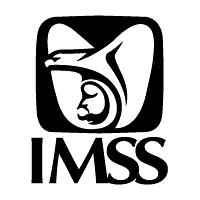 SOLICITUD PARA  ESTUDIANTES AL SEGURO FACULTATIVO DEL RÉGIMEN DEL SEGURO SOCIALSOLICITUD PARA  ESTUDIANTES AL SEGURO FACULTATIVO DEL RÉGIMEN DEL SEGURO SOCIALSOLICITUD PARA  ESTUDIANTES AL SEGURO FACULTATIVO DEL RÉGIMEN DEL SEGURO SOCIALSOLICITUD PARA  ESTUDIANTES AL SEGURO FACULTATIVO DEL RÉGIMEN DEL SEGURO SOCIALSOLICITUD PARA  ESTUDIANTES AL SEGURO FACULTATIVO DEL RÉGIMEN DEL SEGURO SOCIALSOLICITUD PARA  ESTUDIANTES AL SEGURO FACULTATIVO DEL RÉGIMEN DEL SEGURO SOCIALF O L I OF O L I ODATOS DEL PLANTEL EDUCATIVODATOS DEL PLANTEL EDUCATIVOPARA USO EXCLUSIVO DEL I.M.S.S.PARA USO EXCLUSIVO DEL I.M.S.S.PARA USO EXCLUSIVO DEL I.M.S.S.NOMBRE: __FACULTAD DE ARTES_NOMBRE: __FACULTAD DE ARTES_REGISTRO I.M.S.S. DEL PLANTEL:       D1599034322____REGISTRO I.M.S.S. DEL PLANTEL:       D1599034322____REGISTRO I.M.S.S. DEL PLANTEL:       D1599034322____CLAVE: _____CLAVE: _____NUMERO DE AFILIACIÓN DEL ESTUDIANTE         NUMERO DE AFILIACIÓN DEL ESTUDIANTE         NUMERO DE AFILIACIÓN DEL ESTUDIANTE         NIVEL EDUCATIVO:__LICENCIATURA__NIVEL EDUCATIVO:__LICENCIATURA__NUMERO DE UNIDAD DE MEDICINA FAMILIAR_____________NUMERO DE UNIDAD DE MEDICINA FAMILIAR_____________NUMERO DE UNIDAD DE MEDICINA FAMILIAR_____________DATOS DEL ESTUDIANTEDATOS DEL ESTUDIANTEDATOS DEL ESTUDIANTEDATOS DEL ESTUDIANTEDATOS DEL ESTUDIANTEDATOS DEL ESTUDIANTEDATOS DEL ESTUDIANTEDATOS DEL ESTUDIANTEDATOS DEL ESTUDIANTEDATOS DEL ESTUDIANTEDATOS DEL ESTUDIANTEDATOS DEL ESTUDIANTEDATOS DEL ESTUDIANTEDATOS DEL ESTUDIANTEDATOS DEL ESTUDIANTEDATOS DEL ESTUDIANTEDATOS DEL ESTUDIANTEDATOS DEL ESTUDIANTEDATOS DEL ESTUDIANTEDATOS DEL ESTUDIANTEDATOS DEL ESTUDIANTEDATOS DEL ESTUDIANTEDATOS DEL ESTUDIANTEDATOS DEL ESTUDIANTEDATOS DEL ESTUDIANTEDATOS DEL ESTUDIANTEDATOS DEL ESTUDIANTEDATOS DEL ESTUDIANTEDATOS DEL ESTUDIANTE A) NOMBRE :  A) NOMBRE : APELLIDOAPELLIDOAPELLIDOAPELLIDOAPELLIDOAPELLIDOAPELLIDOAPELLIDOAPELLIDOAPELLIDOAPELLIDOAPELLIDOAPELLIDOAPELLIDOAPELLIDOAPELLIDOAPELLIDOAPELLIDOAPELLIDOAPELLIDOAPELLIDONOMBRE(S)NOMBRE(S)NOMBRE(S)NOMBRE(S)NOMBRE(S)NOMBRE(S)APELLIDO PATERNOAPELLIDO PATERNOAPELLIDO PATERNOAPELLIDO PATERNOAPELLIDO PATERNOAPELLIDO PATERNOMATERNOMATERNOMATERNOMATERNOMATERNOMATERNOMATERNOMATERNOMATERNOMATERNOMATERNOMATERNOMATERNONOMBRESNOMBRESNOMBRESNOMBRESNOMBRESNOMBRES B) SEXO B) SEXO1) MASCULINO1) MASCULINO1) MASCULINO1) MASCULINO1) MASCULINO1) MASCULINO2) FEMENINO2) FEMENINO2) FEMENINO2) FEMENINO2) FEMENINO2) FEMENINO2) FEMENINO2) FEMENINO2) FEMENINO2) FEMENINO2) FEMENINO(      ) C) FECHA DE NACIMIENTO C) FECHA DE NACIMIENTO C) FECHA DE NACIMIENTO C) FECHA DE NACIMIENTO C) FECHA DE NACIMIENTO00/00/190000/00/190000/00/190000/00/190000/00/1900FECHA DE INGRESOFECHA DE INGRESOFECHA DE INGRESOFECHA DE INGRESOFECHA DE INGRESOFECHA DE INGRESOFECHA DE INGRESOFECHA DE INGRESOFECHA DE INGRESOFECHA DE INGRESOFECHA DE INGRESOFECHA DE INGRESOT. T. 2T. T. 2DIA / MES / AÑODIA / MES / AÑODIA / MES / AÑODIA / MES / AÑODIA / MES / AÑO D) LUGAR DE NACIMIENTO (ESTADO UNICAMENTE) D) LUGAR DE NACIMIENTO (ESTADO UNICAMENTE) D) LUGAR DE NACIMIENTO (ESTADO UNICAMENTE) D) LUGAR DE NACIMIENTO (ESTADO UNICAMENTE) D) LUGAR DE NACIMIENTO (ESTADO UNICAMENTE) D) LUGAR DE NACIMIENTO (ESTADO UNICAMENTE) D) LUGAR DE NACIMIENTO (ESTADO UNICAMENTE) D) LUGAR DE NACIMIENTO (ESTADO UNICAMENTE) D) LUGAR DE NACIMIENTO (ESTADO UNICAMENTE) D) LUGAR DE NACIMIENTO (ESTADO UNICAMENTE) D) LUGAR DE NACIMIENTO (ESTADO UNICAMENTE) D) LUGAR DE NACIMIENTO (ESTADO UNICAMENTE) D) LUGAR DE NACIMIENTO (ESTADO UNICAMENTE) D) LUGAR DE NACIMIENTO (ESTADO UNICAMENTE) D) LUGAR DE NACIMIENTO (ESTADO UNICAMENTE) D) LUGAR DE NACIMIENTO (ESTADO UNICAMENTE) E) C.U.R.P.:  E) C.U.R.P.:  E) C.U.R.P.: MAYUSCULAS/NEGRITASMAYUSCULAS/NEGRITASMAYUSCULAS/NEGRITASMAYUSCULAS/NEGRITASMAYUSCULAS/NEGRITASMAYUSCULAS/NEGRITASMAYUSCULAS/NEGRITASMAYUSCULAS/NEGRITASMAYUSCULAS/NEGRITASMAYUSCULAS/NEGRITAS F) DOMICILIO: F) DOMICILIO: F) DOMICILIO:CALLECALLECALLECALLECALLECALLECALLENUMERONUMERONUMERONUMERONUMERONUMERONUMERONUMEROCOLONIACOLONIACOLONIACOLONIACOLONIACOLONIACOLONIACOLONIACÓDIGO POSTALCÓDIGO POSTALCÓDIGO POSTALCÓDIGO POSTAL_____________________________________________________________________________________________________________________________________________________________________________MUNICIPIOMUNICIPIOMUNICIPIOMUNICIPIOMUNICIPIOMUNICIPIOMUNICIPIOMUNICIPIOENTIDAD FEDERATIVAENTIDAD FEDERATIVAENTIDAD FEDERATIVAENTIDAD FEDERATIVAENTIDAD FEDERATIVAENTIDAD FEDERATIVAENTIDAD FEDERATIVA G) NOMBRE DE LOS PADRES G) NOMBRE DE LOS PADRES G) NOMBRE DE LOS PADRES G) NOMBRE DE LOS PADRES G) NOMBRE DE LOS PADRES G) NOMBRE DE LOS PADRESPADRE  ____________PADRE  ____________PADRE  ____________PADRE  ____________PADRE  ____________PADRE  ____________PADRE  ____________PADRE  ____________PADRE  ____________PADRE  ____________PADRE  ____________PADRE  ____________PADRE  ____________PADRE  ____________PADRE  ____________PADRE  ____________PADRE  ____________PADRE  ____________PADRE  ____________PADRE  ____________MADRE _________ ______MADRE _________ ______MADRE _________ ______MADRE _________ ______MADRE _________ ______MADRE _________ ______MADRE _________ ______MADRE _________ ______MADRE _________ ______MADRE _________ ______MADRE _________ ______MADRE _________ ______MADRE _________ ______MADRE _________ ______MADRE _________ ______MADRE _________ ______MADRE _________ ______MADRE _________ ______MADRE _________ ______MADRE _________ ______ H) ¿ADEMÁS DE ESTUDIAR TRABAJA?  H) ¿ADEMÁS DE ESTUDIAR TRABAJA?  H) ¿ADEMÁS DE ESTUDIAR TRABAJA?  H) ¿ADEMÁS DE ESTUDIAR TRABAJA?  H) ¿ADEMÁS DE ESTUDIAR TRABAJA?  H) ¿ADEMÁS DE ESTUDIAR TRABAJA?  H) ¿ADEMÁS DE ESTUDIAR TRABAJA?  H) ¿ADEMÁS DE ESTUDIAR TRABAJA?  H) ¿ADEMÁS DE ESTUDIAR TRABAJA?  H) ¿ADEMÁS DE ESTUDIAR TRABAJA?  H) ¿ADEMÁS DE ESTUDIAR TRABAJA?  H) ¿ADEMÁS DE ESTUDIAR TRABAJA? 1) SI1) SI1) SI1) SI1) SI1) SI1) SI1) SI1) SI1) SI1) SI2) NO2) NO(       ) I) ¿DE QUIEN DEPENDE ECONÓMICAMENTE? I) ¿DE QUIEN DEPENDE ECONÓMICAMENTE? I) ¿DE QUIEN DEPENDE ECONÓMICAMENTE? I) ¿DE QUIEN DEPENDE ECONÓMICAMENTE? I) ¿DE QUIEN DEPENDE ECONÓMICAMENTE? I) ¿DE QUIEN DEPENDE ECONÓMICAMENTE? I) ¿DE QUIEN DEPENDE ECONÓMICAMENTE?1) PADRES1) PADRES1) PADRES1) PADRES2) CONYUGUE2) CONYUGUE2) CONYUGUE2) CONYUGUE2) CONYUGUE2) CONYUGUE2) CONYUGUE3) OTROS3) OTROS3) OTROS3) OTROS3) OTROS3) OTROSESPECIFIQUE: _______ESPECIFIQUE: _______ESPECIFIQUE: _______ESPECIFIQUE: _______(       ) J) ¿EN QUE TRABAJA   ECONOMICAMENTE J) ¿EN QUE TRABAJA   ECONOMICAMENTE J) ¿EN QUE TRABAJA   ECONOMICAMENTE J) ¿EN QUE TRABAJA   ECONOMICAMENTE J) ¿EN QUE TRABAJA   ECONOMICAMENTE J) ¿EN QUE TRABAJA   ECONOMICAMENTE J) ¿EN QUE TRABAJA   ECONOMICAMENTE J) ¿EN QUE TRABAJA   ECONOMICAMENTE J) ¿EN QUE TRABAJA   ECONOMICAMENTE J) ¿EN QUE TRABAJA   ECONOMICAMENTE J) ¿EN QUE TRABAJA   ECONOMICAMENTE J) ¿EN QUE TRABAJA   ECONOMICAMENTE J) ¿EN QUE TRABAJA   ECONOMICAMENTE J) ¿EN QUE TRABAJA   ECONOMICAMENTE J) ¿EN QUE TRABAJA   ECONOMICAMENTE J) ¿EN QUE TRABAJA   ECONOMICAMENTE J) ¿EN QUE TRABAJA   ECONOMICAMENTE J) ¿EN QUE TRABAJA   ECONOMICAMENTE J) ¿EN QUE TRABAJA   ECONOMICAMENTE J) ¿EN QUE TRABAJA   ECONOMICAMENTE J) ¿EN QUE TRABAJA   ECONOMICAMENTE J) ¿EN QUE TRABAJA   ECONOMICAMENTE J) ¿EN QUE TRABAJA   ECONOMICAMENTE J) ¿EN QUE TRABAJA   ECONOMICAMENTE J) ¿EN QUE TRABAJA   ECONOMICAMENTE J) ¿EN QUE TRABAJA   ECONOMICAMENTE J) ¿EN QUE TRABAJA   ECONOMICAMENTE J) ¿EN QUE TRABAJA   ECONOMICAMENTE(       )1) SERVIDOR PUBLICO1) SERVIDOR PUBLICO1) SERVIDOR PUBLICO1) SERVIDOR PUBLICO1) SERVIDOR PUBLICO1) SERVIDOR PUBLICO1) SERVIDOR PUBLICO5) MARINO O MILITAR5) MARINO O MILITAR5) MARINO O MILITAR5) MARINO O MILITAR5) MARINO O MILITAR5) MARINO O MILITAR5) MARINO O MILITAR5) MARINO O MILITAR5) MARINO O MILITAR5) MARINO O MILITAR5) MARINO O MILITAR5) MARINO O MILITAR5) MARINO O MILITAR5) MARINO O MILITAR5) MARINO O MILITAR5) MARINO O MILITAR2) EMPLEADO DE EMPRESA PARTICULAR2) EMPLEADO DE EMPRESA PARTICULAR2) EMPLEADO DE EMPRESA PARTICULAR2) EMPLEADO DE EMPRESA PARTICULAR2) EMPLEADO DE EMPRESA PARTICULAR2) EMPLEADO DE EMPRESA PARTICULAR2) EMPLEADO DE EMPRESA PARTICULAR2) EMPLEADO DE EMPRESA PARTICULAR2) EMPLEADO DE EMPRESA PARTICULAR2) EMPLEADO DE EMPRESA PARTICULAR6) AGRICULTOR, GANADERO, CAMPESINO, PESCADOR6) AGRICULTOR, GANADERO, CAMPESINO, PESCADOR6) AGRICULTOR, GANADERO, CAMPESINO, PESCADOR6) AGRICULTOR, GANADERO, CAMPESINO, PESCADOR6) AGRICULTOR, GANADERO, CAMPESINO, PESCADOR6) AGRICULTOR, GANADERO, CAMPESINO, PESCADOR6) AGRICULTOR, GANADERO, CAMPESINO, PESCADOR6) AGRICULTOR, GANADERO, CAMPESINO, PESCADOR6) AGRICULTOR, GANADERO, CAMPESINO, PESCADOR6) AGRICULTOR, GANADERO, CAMPESINO, PESCADOR6) AGRICULTOR, GANADERO, CAMPESINO, PESCADOR6) AGRICULTOR, GANADERO, CAMPESINO, PESCADOR6) AGRICULTOR, GANADERO, CAMPESINO, PESCADOR6) AGRICULTOR, GANADERO, CAMPESINO, PESCADOR6) AGRICULTOR, GANADERO, CAMPESINO, PESCADOR6) AGRICULTOR, GANADERO, CAMPESINO, PESCADOR6) AGRICULTOR, GANADERO, CAMPESINO, PESCADOR3) PROFESIÓN U OFICIO POR SU CUENTA3) PROFESIÓN U OFICIO POR SU CUENTA3) PROFESIÓN U OFICIO POR SU CUENTA3) PROFESIÓN U OFICIO POR SU CUENTA3) PROFESIÓN U OFICIO POR SU CUENTA3) PROFESIÓN U OFICIO POR SU CUENTA3) PROFESIÓN U OFICIO POR SU CUENTA3) PROFESIÓN U OFICIO POR SU CUENTA3) PROFESIÓN U OFICIO POR SU CUENTA3) PROFESIÓN U OFICIO POR SU CUENTA7) OBRERO7) OBRERO7) OBRERO7) OBRERO7) OBRERO7) OBRERO7) OBRERO7) OBRERO4) COMERCIANTE O INDUSTRIAL4) COMERCIANTE O INDUSTRIAL4) COMERCIANTE O INDUSTRIAL4) COMERCIANTE O INDUSTRIAL4) COMERCIANTE O INDUSTRIAL4) COMERCIANTE O INDUSTRIAL4) COMERCIANTE O INDUSTRIAL4) COMERCIANTE O INDUSTRIAL4) COMERCIANTE O INDUSTRIAL4) COMERCIANTE O INDUSTRIAL8) OTROS________________________8) OTROS________________________8) OTROS________________________8) OTROS________________________8) OTROS________________________8) OTROS________________________8) OTROS________________________8) OTROS________________________8) OTROS________________________8) OTROS________________________8) OTROS________________________8) OTROS________________________8) OTROS________________________8) OTROS________________________8) OTROS________________________8) OTROS________________________8) OTROS________________________ K) ¿SE ENCUENTRA PROTEGIDO. YA SEA COMO TRABAJADOR O COMO BENEFICIARIO DE SUS PADRES O DE SU CONYUGUE, EN ALGUNA INSTITUCIÓN DE SEGURIDAD? K) ¿SE ENCUENTRA PROTEGIDO. YA SEA COMO TRABAJADOR O COMO BENEFICIARIO DE SUS PADRES O DE SU CONYUGUE, EN ALGUNA INSTITUCIÓN DE SEGURIDAD? K) ¿SE ENCUENTRA PROTEGIDO. YA SEA COMO TRABAJADOR O COMO BENEFICIARIO DE SUS PADRES O DE SU CONYUGUE, EN ALGUNA INSTITUCIÓN DE SEGURIDAD? K) ¿SE ENCUENTRA PROTEGIDO. YA SEA COMO TRABAJADOR O COMO BENEFICIARIO DE SUS PADRES O DE SU CONYUGUE, EN ALGUNA INSTITUCIÓN DE SEGURIDAD? K) ¿SE ENCUENTRA PROTEGIDO. YA SEA COMO TRABAJADOR O COMO BENEFICIARIO DE SUS PADRES O DE SU CONYUGUE, EN ALGUNA INSTITUCIÓN DE SEGURIDAD? K) ¿SE ENCUENTRA PROTEGIDO. YA SEA COMO TRABAJADOR O COMO BENEFICIARIO DE SUS PADRES O DE SU CONYUGUE, EN ALGUNA INSTITUCIÓN DE SEGURIDAD? K) ¿SE ENCUENTRA PROTEGIDO. YA SEA COMO TRABAJADOR O COMO BENEFICIARIO DE SUS PADRES O DE SU CONYUGUE, EN ALGUNA INSTITUCIÓN DE SEGURIDAD? K) ¿SE ENCUENTRA PROTEGIDO. YA SEA COMO TRABAJADOR O COMO BENEFICIARIO DE SUS PADRES O DE SU CONYUGUE, EN ALGUNA INSTITUCIÓN DE SEGURIDAD? K) ¿SE ENCUENTRA PROTEGIDO. YA SEA COMO TRABAJADOR O COMO BENEFICIARIO DE SUS PADRES O DE SU CONYUGUE, EN ALGUNA INSTITUCIÓN DE SEGURIDAD? K) ¿SE ENCUENTRA PROTEGIDO. YA SEA COMO TRABAJADOR O COMO BENEFICIARIO DE SUS PADRES O DE SU CONYUGUE, EN ALGUNA INSTITUCIÓN DE SEGURIDAD? K) ¿SE ENCUENTRA PROTEGIDO. YA SEA COMO TRABAJADOR O COMO BENEFICIARIO DE SUS PADRES O DE SU CONYUGUE, EN ALGUNA INSTITUCIÓN DE SEGURIDAD? K) ¿SE ENCUENTRA PROTEGIDO. YA SEA COMO TRABAJADOR O COMO BENEFICIARIO DE SUS PADRES O DE SU CONYUGUE, EN ALGUNA INSTITUCIÓN DE SEGURIDAD? K) ¿SE ENCUENTRA PROTEGIDO. YA SEA COMO TRABAJADOR O COMO BENEFICIARIO DE SUS PADRES O DE SU CONYUGUE, EN ALGUNA INSTITUCIÓN DE SEGURIDAD? K) ¿SE ENCUENTRA PROTEGIDO. YA SEA COMO TRABAJADOR O COMO BENEFICIARIO DE SUS PADRES O DE SU CONYUGUE, EN ALGUNA INSTITUCIÓN DE SEGURIDAD? K) ¿SE ENCUENTRA PROTEGIDO. YA SEA COMO TRABAJADOR O COMO BENEFICIARIO DE SUS PADRES O DE SU CONYUGUE, EN ALGUNA INSTITUCIÓN DE SEGURIDAD? K) ¿SE ENCUENTRA PROTEGIDO. YA SEA COMO TRABAJADOR O COMO BENEFICIARIO DE SUS PADRES O DE SU CONYUGUE, EN ALGUNA INSTITUCIÓN DE SEGURIDAD? K) ¿SE ENCUENTRA PROTEGIDO. YA SEA COMO TRABAJADOR O COMO BENEFICIARIO DE SUS PADRES O DE SU CONYUGUE, EN ALGUNA INSTITUCIÓN DE SEGURIDAD? K) ¿SE ENCUENTRA PROTEGIDO. YA SEA COMO TRABAJADOR O COMO BENEFICIARIO DE SUS PADRES O DE SU CONYUGUE, EN ALGUNA INSTITUCIÓN DE SEGURIDAD? K) ¿SE ENCUENTRA PROTEGIDO. YA SEA COMO TRABAJADOR O COMO BENEFICIARIO DE SUS PADRES O DE SU CONYUGUE, EN ALGUNA INSTITUCIÓN DE SEGURIDAD? K) ¿SE ENCUENTRA PROTEGIDO. YA SEA COMO TRABAJADOR O COMO BENEFICIARIO DE SUS PADRES O DE SU CONYUGUE, EN ALGUNA INSTITUCIÓN DE SEGURIDAD? K) ¿SE ENCUENTRA PROTEGIDO. YA SEA COMO TRABAJADOR O COMO BENEFICIARIO DE SUS PADRES O DE SU CONYUGUE, EN ALGUNA INSTITUCIÓN DE SEGURIDAD? K) ¿SE ENCUENTRA PROTEGIDO. YA SEA COMO TRABAJADOR O COMO BENEFICIARIO DE SUS PADRES O DE SU CONYUGUE, EN ALGUNA INSTITUCIÓN DE SEGURIDAD? K) ¿SE ENCUENTRA PROTEGIDO. YA SEA COMO TRABAJADOR O COMO BENEFICIARIO DE SUS PADRES O DE SU CONYUGUE, EN ALGUNA INSTITUCIÓN DE SEGURIDAD? K) ¿SE ENCUENTRA PROTEGIDO. YA SEA COMO TRABAJADOR O COMO BENEFICIARIO DE SUS PADRES O DE SU CONYUGUE, EN ALGUNA INSTITUCIÓN DE SEGURIDAD? K) ¿SE ENCUENTRA PROTEGIDO. YA SEA COMO TRABAJADOR O COMO BENEFICIARIO DE SUS PADRES O DE SU CONYUGUE, EN ALGUNA INSTITUCIÓN DE SEGURIDAD? K) ¿SE ENCUENTRA PROTEGIDO. YA SEA COMO TRABAJADOR O COMO BENEFICIARIO DE SUS PADRES O DE SU CONYUGUE, EN ALGUNA INSTITUCIÓN DE SEGURIDAD? K) ¿SE ENCUENTRA PROTEGIDO. YA SEA COMO TRABAJADOR O COMO BENEFICIARIO DE SUS PADRES O DE SU CONYUGUE, EN ALGUNA INSTITUCIÓN DE SEGURIDAD? K) ¿SE ENCUENTRA PROTEGIDO. YA SEA COMO TRABAJADOR O COMO BENEFICIARIO DE SUS PADRES O DE SU CONYUGUE, EN ALGUNA INSTITUCIÓN DE SEGURIDAD?(       )1) SI1) SI1) SI1) SI1) SI2) NO2) NO L) ¿QUE INSTITUCIÓN LE DA SERVICIOS MEDICOS? L) ¿QUE INSTITUCIÓN LE DA SERVICIOS MEDICOS? L) ¿QUE INSTITUCIÓN LE DA SERVICIOS MEDICOS? L) ¿QUE INSTITUCIÓN LE DA SERVICIOS MEDICOS? L) ¿QUE INSTITUCIÓN LE DA SERVICIOS MEDICOS? L) ¿QUE INSTITUCIÓN LE DA SERVICIOS MEDICOS? L) ¿QUE INSTITUCIÓN LE DA SERVICIOS MEDICOS? L) ¿QUE INSTITUCIÓN LE DA SERVICIOS MEDICOS? L) ¿QUE INSTITUCIÓN LE DA SERVICIOS MEDICOS? L) ¿QUE INSTITUCIÓN LE DA SERVICIOS MEDICOS? L) ¿QUE INSTITUCIÓN LE DA SERVICIOS MEDICOS? L) ¿QUE INSTITUCIÓN LE DA SERVICIOS MEDICOS? L) ¿QUE INSTITUCIÓN LE DA SERVICIOS MEDICOS? L) ¿QUE INSTITUCIÓN LE DA SERVICIOS MEDICOS? L) ¿QUE INSTITUCIÓN LE DA SERVICIOS MEDICOS? L) ¿QUE INSTITUCIÓN LE DA SERVICIOS MEDICOS? L) ¿QUE INSTITUCIÓN LE DA SERVICIOS MEDICOS?(       )1) SEGURO SOCIAL1) SEGURO SOCIAL1) SEGURO SOCIAL1) SEGURO SOCIAL1) SEGURO SOCIAL1) SEGURO SOCIAL1) SEGURO SOCIAL1) SEGURO SOCIAL1) SEGURO SOCIAL1) SEGURO SOCIAL1) SEGURO SOCIAL5) PEMEX5) PEMEX5) PEMEX5) PEMEX5) PEMEX5) PEMEX5) PEMEX5) PEMEX5) PEMEX5) PEMEX5) PEMEX5) PEMEX5) PEMEX5) PEMEX5) PEMEX5) PEMEX5) PEMEX2) I.S.S.S.T.E.2) I.S.S.S.T.E.2) I.S.S.S.T.E.2) I.S.S.S.T.E.2) I.S.S.S.T.E.2) I.S.S.S.T.E.2) I.S.S.S.T.E.2) I.S.S.S.T.E.2) I.S.S.S.T.E.2) I.S.S.S.T.E.2) I.S.S.S.T.E.6) INSTITUTO NACIONAL DE CREDITO (BANCOS)6) INSTITUTO NACIONAL DE CREDITO (BANCOS)6) INSTITUTO NACIONAL DE CREDITO (BANCOS)6) INSTITUTO NACIONAL DE CREDITO (BANCOS)6) INSTITUTO NACIONAL DE CREDITO (BANCOS)6) INSTITUTO NACIONAL DE CREDITO (BANCOS)6) INSTITUTO NACIONAL DE CREDITO (BANCOS)6) INSTITUTO NACIONAL DE CREDITO (BANCOS)6) INSTITUTO NACIONAL DE CREDITO (BANCOS)6) INSTITUTO NACIONAL DE CREDITO (BANCOS)6) INSTITUTO NACIONAL DE CREDITO (BANCOS)6) INSTITUTO NACIONAL DE CREDITO (BANCOS)6) INSTITUTO NACIONAL DE CREDITO (BANCOS)6) INSTITUTO NACIONAL DE CREDITO (BANCOS)6) INSTITUTO NACIONAL DE CREDITO (BANCOS)6) INSTITUTO NACIONAL DE CREDITO (BANCOS)6) INSTITUTO NACIONAL DE CREDITO (BANCOS)3) SECRETARIA DE MARINA3) SECRETARIA DE MARINA3) SECRETARIA DE MARINA3) SECRETARIA DE MARINA3) SECRETARIA DE MARINA3) SECRETARIA DE MARINA3) SECRETARIA DE MARINA3) SECRETARIA DE MARINA3) SECRETARIA DE MARINA3) SECRETARIA DE MARINA3) SECRETARIA DE MARINA7) OTRA _____________________7) OTRA _____________________7) OTRA _____________________7) OTRA _____________________7) OTRA _____________________7) OTRA _____________________7) OTRA _____________________7) OTRA _____________________7) OTRA _____________________7) OTRA _____________________7) OTRA _____________________7) OTRA _____________________7) OTRA _____________________7) OTRA _____________________7) OTRA _____________________7) OTRA _____________________7) OTRA _____________________4) SECRETARIA DE   NACIONAL4) SECRETARIA DE   NACIONAL4) SECRETARIA DE   NACIONAL4) SECRETARIA DE   NACIONAL4) SECRETARIA DE   NACIONAL4) SECRETARIA DE   NACIONAL4) SECRETARIA DE   NACIONAL4) SECRETARIA DE   NACIONAL4) SECRETARIA DE   NACIONAL4) SECRETARIA DE   NACIONAL4) SECRETARIA DE   NACIONAL                            ESPECIFIQUE                            ESPECIFIQUE                            ESPECIFIQUE                            ESPECIFIQUE                            ESPECIFIQUE                            ESPECIFIQUE                            ESPECIFIQUE                            ESPECIFIQUE                            ESPECIFIQUE                            ESPECIFIQUE                            ESPECIFIQUE                            ESPECIFIQUE                            ESPECIFIQUE                            ESPECIFIQUE                            ESPECIFIQUE                            ESPECIFIQUE                            ESPECIFIQUE        ____________________________        ____________________________        ____________________________        ____________________________        ____________________________        ____________________________        ____________________________        ____________________________BAJO PROTESTA DE DECIR VERDAD DECLARO QUE LOS DATOS AQUÍ ASENTADOS SON CIERTOS                                      FIRMA DEL ESTUDIANTEBAJO PROTESTA DE DECIR VERDAD DECLARO QUE LOS DATOS AQUÍ ASENTADOS SON CIERTOS                                      FIRMA DEL ESTUDIANTEBAJO PROTESTA DE DECIR VERDAD DECLARO QUE LOS DATOS AQUÍ ASENTADOS SON CIERTOS                                      FIRMA DEL ESTUDIANTEBAJO PROTESTA DE DECIR VERDAD DECLARO QUE LOS DATOS AQUÍ ASENTADOS SON CIERTOS                                      FIRMA DEL ESTUDIANTEBAJO PROTESTA DE DECIR VERDAD DECLARO QUE LOS DATOS AQUÍ ASENTADOS SON CIERTOS                                      FIRMA DEL ESTUDIANTEBAJO PROTESTA DE DECIR VERDAD DECLARO QUE LOS DATOS AQUÍ ASENTADOS SON CIERTOS                                      FIRMA DEL ESTUDIANTEBAJO PROTESTA DE DECIR VERDAD DECLARO QUE LOS DATOS AQUÍ ASENTADOS SON CIERTOS                                      FIRMA DEL ESTUDIANTEBAJO PROTESTA DE DECIR VERDAD DECLARO QUE LOS DATOS AQUÍ ASENTADOS SON CIERTOS                                      FIRMA DEL ESTUDIANTEBAJO PROTESTA DE DECIR VERDAD DECLARO QUE LOS DATOS AQUÍ ASENTADOS SON CIERTOS                                      FIRMA DEL ESTUDIANTEBAJO PROTESTA DE DECIR VERDAD DECLARO QUE LOS DATOS AQUÍ ASENTADOS SON CIERTOS                                      FIRMA DEL ESTUDIANTEBAJO PROTESTA DE DECIR VERDAD DECLARO QUE LOS DATOS AQUÍ ASENTADOS SON CIERTOS                                      FIRMA DEL ESTUDIANTEBAJO PROTESTA DE DECIR VERDAD DECLARO QUE LOS DATOS AQUÍ ASENTADOS SON CIERTOS                                      FIRMA DEL ESTUDIANTEBAJO PROTESTA DE DECIR VERDAD DECLARO QUE LOS DATOS AQUÍ ASENTADOS SON CIERTOS                                      FIRMA DEL ESTUDIANTEBAJO PROTESTA DE DECIR VERDAD DECLARO QUE LOS DATOS AQUÍ ASENTADOS SON CIERTOS                                      FIRMA DEL ESTUDIANTEBAJO PROTESTA DE DECIR VERDAD DECLARO QUE LOS DATOS AQUÍ ASENTADOS SON CIERTOS                                      FIRMA DEL ESTUDIANTEBAJO PROTESTA DE DECIR VERDAD DECLARO QUE LOS DATOS AQUÍ ASENTADOS SON CIERTOS                                      FIRMA DEL ESTUDIANTEBAJO PROTESTA DE DECIR VERDAD DECLARO QUE LOS DATOS AQUÍ ASENTADOS SON CIERTOS                                      FIRMA DEL ESTUDIANTEBAJO PROTESTA DE DECIR VERDAD DECLARO QUE LOS DATOS AQUÍ ASENTADOS SON CIERTOS                                      FIRMA DEL ESTUDIANTEBAJO PROTESTA DE DECIR VERDAD DECLARO QUE LOS DATOS AQUÍ ASENTADOS SON CIERTOS                                      FIRMA DEL ESTUDIANTEBAJO PROTESTA DE DECIR VERDAD DECLARO QUE LOS DATOS AQUÍ ASENTADOS SON CIERTOS                                      FIRMA DEL ESTUDIANTEBAJO PROTESTA DE DECIR VERDAD DECLARO QUE LOS DATOS AQUÍ ASENTADOS SON CIERTOS                                      FIRMA DEL ESTUDIANTEBAJO PROTESTA DE DECIR VERDAD DECLARO QUE LOS DATOS AQUÍ ASENTADOS SON CIERTOS                                      FIRMA DEL ESTUDIANTEBAJO PROTESTA DE DECIR VERDAD DECLARO QUE LOS DATOS AQUÍ ASENTADOS SON CIERTOS                                      FIRMA DEL ESTUDIANTEBAJO PROTESTA DE DECIR VERDAD DECLARO QUE LOS DATOS AQUÍ ASENTADOS SON CIERTOS                                      FIRMA DEL ESTUDIANTEBAJO PROTESTA DE DECIR VERDAD DECLARO QUE LOS DATOS AQUÍ ASENTADOS SON CIERTOS                                      FIRMA DEL ESTUDIANTEBAJO PROTESTA DE DECIR VERDAD DECLARO QUE LOS DATOS AQUÍ ASENTADOS SON CIERTOS                                      FIRMA DEL ESTUDIANTEBAJO PROTESTA DE DECIR VERDAD DECLARO QUE LOS DATOS AQUÍ ASENTADOS SON CIERTOS                                      FIRMA DEL ESTUDIANTEBAJO PROTESTA DE DECIR VERDAD DECLARO QUE LOS DATOS AQUÍ ASENTADOS SON CIERTOS                                      FIRMA DEL ESTUDIANTEBAJO PROTESTA DE DECIR VERDAD DECLARO QUE LOS DATOS AQUÍ ASENTADOS SON CIERTOS                                      FIRMA DEL ESTUDIANTEPLANTEL EDUCATIVOI.M.S.S. DELEGACIONALSE CERTIFICA QUE EL SOLICITANTE ES ESTUDIANTE DEL PLANTELSELLOSELLOSELLOSELLO                                   NOMBRE Y FIRMA DEL RESPONSABLE